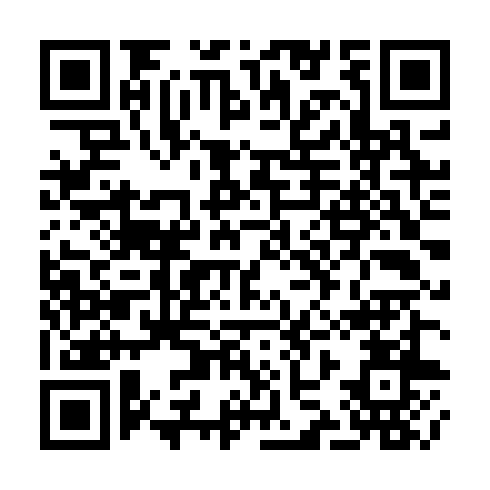 Ramadan times for Altavilla Monferrato, ItalyMon 11 Mar 2024 - Wed 10 Apr 2024High Latitude Method: Angle Based RulePrayer Calculation Method: Muslim World LeagueAsar Calculation Method: HanafiPrayer times provided by https://www.salahtimes.comDateDayFajrSuhurSunriseDhuhrAsrIftarMaghribIsha11Mon5:085:086:4612:364:396:286:288:0012Tue5:065:066:4412:364:406:296:298:0113Wed5:045:046:4212:364:416:306:308:0314Thu5:025:026:4012:364:426:326:328:0415Fri5:005:006:3812:354:436:336:338:0516Sat4:584:586:3712:354:446:346:348:0717Sun4:564:566:3512:354:456:366:368:0818Mon4:544:546:3312:344:466:376:378:1019Tue4:524:526:3112:344:476:386:388:1120Wed4:504:506:2912:344:486:396:398:1221Thu4:484:486:2712:344:496:416:418:1422Fri4:464:466:2512:334:506:426:428:1523Sat4:444:446:2312:334:516:436:438:1724Sun4:424:426:2212:334:526:456:458:1825Mon4:404:406:2012:324:536:466:468:2026Tue4:384:386:1812:324:546:476:478:2127Wed4:354:356:1612:324:556:486:488:2328Thu4:334:336:1412:314:566:506:508:2429Fri4:314:316:1212:314:576:516:518:2630Sat4:294:296:1012:314:586:526:528:2731Sun5:275:277:081:315:587:537:539:291Mon5:255:257:071:305:597:557:559:302Tue5:235:237:051:306:007:567:569:323Wed5:205:207:031:306:017:577:579:344Thu5:185:187:011:296:027:587:589:355Fri5:165:166:591:296:038:008:009:376Sat5:145:146:571:296:048:018:019:387Sun5:125:126:551:296:058:028:029:408Mon5:095:096:541:286:068:048:049:429Tue5:075:076:521:286:068:058:059:4310Wed5:055:056:501:286:078:068:069:45